 sh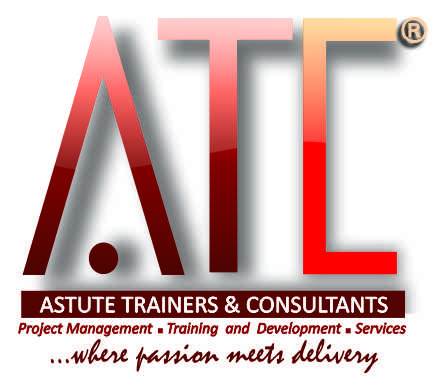 A dynamic Training and Consulting Outfit in NigeriaOPERATIONS MANAGEMENT FOR EFFICIENT BUSINESS PERFORMANCE COURSE,LAGOS.INFORMATION PACKDATE: September 27, 28, 29 & 30 2021VENUE: 30A OPEBI ROAD, OPEBI, LAGOS.www.atcpm.comTABLE OF CONTENTTABLE OF CONTENT	2INTRODUCTION	3Objectives of our Training programs	3Mission	3OPERATIONS MANAGEMENT TRAINING OVERVIEW	4Course Description	4Who Should Attend	4Course outline	4Programme Benefits	4Training Pack	5COURSE INFORMATION	6PAYMENT MODE	6HOW TO REGISTER	7CONTACT US……………………………………………………………………………………7CINTRODUCTIONAstute Trainers and Consultants® (ATC) is a Training and Management Consulting firm based in Lagos Nigeria. Professionalism, Quality Delivery, Integrity and Innovation are at the centre of who we are. The need to meet varying training needs in Nigeria and Africa is the driving force of the firm. Most renowned organizations in the world have invested in employee capacity building and today they are seeing the benefits. Many organizations and individuals are really coming to terms with training and development and its constituent elements as they significantly improve business processes. We offer services that help organizations and individuals key into these benefits of employee development.Objectives of our Training programsOur Project Management training methodology has two basic objectives:To help Individuals and corporate organizations build capacity and gain industry relevant exposures which contribute significantly to their level of productivity.To help individuals understand and pass certification exams relevant to their career. To help professionals gain necessarily skills in the use of Management tools that contribute to business/organizational success.MissionTo help professionals and organizations achieve their goals and aspirations through the provision of world class capacity building programs.OPERATIONS MANAGEMENT TRAINING OVERVIEWCOURSE DESCRIPTIONOperations Management is an extremely essential aspect of every organization. One of the key challenges in business (manufacturing and/or service) is how to manage operations effectively and efficiently. Thus, this training examines principles, concepts and strategies used in Operations Management. It is designed to familiarize participants with the strategic importance of various operations decisions and the impact they have on business objectives. Emphasis is on managerial processes for effective operations in both goods-producing and service-providing organizations. Topics include operations strategy, process design, capacity planning, facilities location and design, forecasting, production scheduling, inventory control, quality assurance, and project management. The topics are integrated and they are designed to suit any business model adopted by the organization.Enroll now and learn how to manage the operations of the organization and ensure business success.COURSE OBJECTIVESThis course is designed to develop participants understanding and application of operations management skills, tools and techniques to business processes. 
On successful completion of this course, participants will be able to: Describe the fundamentals of operations management.Apply analytical techniques to improve understanding of operations.Identify and employ appropriate operations and project management tools.Understand and develop performance metrics for improvement of operations.Be able to effectively communicate the results of analysis of operations to support management or business decisions.COURSE OUTLINEMODULE 1 Introduction to Operations ManagementGoods, Services, & Operations ManagementValue Chains in Operations Management Forecasting and Demand Planning Measuring Performance in operations Operations StrategyAligning Techniques in Operations Management to Organization’s peculiarityMODULE 2Technology and Operations Management Goods and Service Design Process Selection, Design, and Analysis Facility and Work Design for the organizationCapacity Management Operations Management and Customer SatisfactionMODULE 3Supply Chain Design Managing Inventories Quality Management Quality Control and Supply Chain MODULE 4Resource ManagementLean Operating methods Operations Scheduling and Sequencing Project ManagementFOR WHOMHODs, Business Managers, Operations Managers, Production Managers, Inventory/Warehouse Managers, Sales Team, Project Managers.Training PackTraining materials (Manuals, slides)Certificate of CompletionTea break/LunchPost training supportProfile Review (Resume and LinkedIN)COURSE INFORMATIONVENUE: 2ND FLOOR, LARUSH BUILDING, 30A OPEBI ROAD, BESIDE CHRISLAND SCHOOL, LAGOS. (Sigma Pensions is on the Ground Floor)(Fee is Inclusive of training materials & Certificate)PAYMENT MODEPay to:Account Details: Bank – Guaranty Trust BankAccount Number – 0107872158Account Name – Astute Trainers and Consultants   Call 07038618751 or 07016727467 for registration details and further informationHOW TO REGISTER1.	Make payment before deadline date(s) as applicable2.	Email your name, phone n0, amount paid and location of payment to contact@atcpm.com or astutepm@gmail.com 3.	Once payment has been confirmed, you will receive an e-receipt in your email address or SMS confirming same.4.	Commence your training at ATC® designated venue on your preferred start date by 10am prompt.SCOPE OF TRAINING DELIVERYThe scope of this training is fully exhaustive. The training is classroom based and it will include the use of real-life business scenarios and case studies that will help participants to fully understand and apply operations management techniques to relevant business scenarios. The training deliverables is highlighted in the table below:CONTACT USFor further information and enquiries:Astute Trainers and Consultants Limited (ATC),+234-703-861-8751, +234-701-672-7467Email:  info@atcpm.com, training@atcpm.com Follow us on www.facebook.com/astutetrainersandconsultantsWebsite: www.atcpm.comINFORMATIONWEEKDAYDuration:4 daysDates:September 27, 28, 29 & 30 Time10am – 4pm (Monday – Thursday) FeeN95, 000.00Deadline:September 17th 2021S/NTraining DeliverablesAvailability1.Training on Operations Management√2.Training on operations Management techniques√3.Use of real-life scenarios/case studies√4.Template work√5.Field tripsconditional